Zamek Królewski w Warszawie – Muzeum		             Warszawa, dn. 17 lutego 2021 r. Rezydencja Królów i Rzeczypospolitej00-277 Warszawa, Plac Zamkowy 4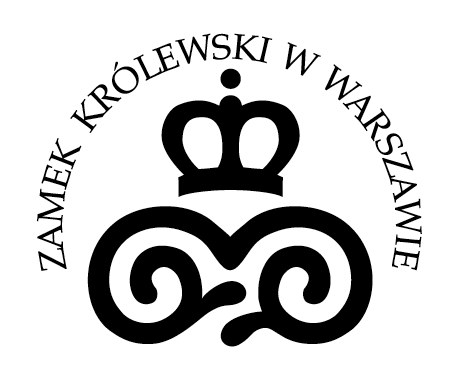 Informacjao zmianie postanowień SWZdotyczy: przetargu w trybie podstawowym bez przeprowadzenia negocjacji 
na kompleksową obsługę transportu dzieł sztuki na wystawę pod tytułem 
„Arcydzieła z Watykanu. Wystawa w stulecie urodzin Jana Pawła II”(sygn. ZN.26.1.2.2021)Zamek Królewski w Warszawie – Muzeum. Rezydencja Królów i Rzeczypospolitej informuje, że zmianie uległy następujące postanowienia SWZ:Oprócz zmian postanowień SWZ wykazanych w powyższej tabeli wprowadzono także zmiany w załącznikach do SWZ:w załączniku nr 1 do SWZ (Lista obiektów) wykreślono pozycje od 78 do 81;dodano załącznik nr 9 do SWZ (wzór wykazu usług) stanowiący załącznik do niniejszego pisma./-/ Jarosław WójtowiczI Zastępca DyrektoraZamku Królewskiego w Warszawie – Muzeumds. ZarządzaniaZałącznik do Informacji o zmianie postanowień SWZ z dnia 17 lutego 2021 r.Załącznik nr 9 do SWZWYKAZ USŁUGw postępowaniu o udzielenie zamówienia klasycznego o wartości mniejszej niż progi unijne – w trybie podstawowym bez przeprowadzenia negocjacji – na kompleksową obsługę transportu dzieł sztuki na wystawę pod tytułem: „Arcydzieła z Watykanu. Wystawa w stulecie urodzin Jana Pawła II”,prowadzonym przez Zamawiającego pod sygn. postęp. ZN.26.1.2.2021...................................................., dn. .....................											 								...................................................................................podpisy osób wskazanych w dokumencie 
uprawniającym do występowania w obrocie 
prawnym lub posiadających pełnomocnictwoWYKAZ ZMIAN W SIWZWYKAZ ZMIAN W SIWZtermin składania oferttermin składania ofertprzed zmianą:17 lutego 2021 r. do godz. 13.00po zmianie:19 lutego 2021 r. do godz. 14.00termin otwarcia oferttermin otwarcia ofertprzed zmianą:17 lutego 2021 r. godz. 13.20po zmianie:19 lutego 2021 r. godz. 14.20Rozdział I, pkt 1 lit. f)Rozdział I, pkt 1 lit. f)przed zmianą:Zamawiający zastrzega obowiązek osobistego wykonania przez Wykonawcę kluczowych zadań polegających na dokonaniu oględzin i pomiarów każdego z obiektów, objętych transportem dzieł sztuki na wystawę, stanowiącym przedmiot niniejszego zamówienia, uwzględniając wymagania właściciela lub podmiotu użyczającego (zwanego dalej „Użyczającym”) dotyczące sposobu pakowania (o ile jest to możliwe ze względu na pandemię), przy czym nie dotyczy to sytuacji zaistniałej w przypadku braku akceptacji Wykonawcy ze strony któregokolwiek z następujących Użyczających, tj.: Muzeów Watykańskich lub Papieskiej Rady ds. Kultury lub Zamku Królewskiego na Wawelu – Państwowych Zbiorów Sztuki i realizowania przez Wykonawcę transportu dzieł sztuki, o których mowa odpowiednio w pozycjach o numerach: 51 – 57, 75 – 76, 78 – 81 Załącznika numer 1 do SWZ – Listy Obiektów, na własny koszt i ryzyko za pośrednictwem firm transportowych, wskazanych przez w/w instytucje.po zmianie:Zamawiający zastrzega obowiązek osobistego wykonania przez Wykonawcę kluczowych zadań polegających na dokonaniu oględzin i pomiarów każdego z obiektów, objętych transportem dzieł sztuki na wystawę, stanowiącym przedmiot niniejszego zamówienia, uwzględniając wymagania właściciela lub podmiotu użyczającego (zwanego dalej „Użyczającym”) dotyczące sposobu pakowania (o ile jest to możliwe ze względu na pandemię), przy czym nie dotyczy to sytuacji zaistniałej w przypadku braku akceptacji Wykonawcy ze strony któregokolwiek z następujących Użyczających, tj.: Muzeów Watykańskich lub Papieskiej Rady ds. Kultury i realizowania przez Wykonawcę transportu dzieł sztuki, o których mowa odpowiednio w pozycjach o numerach: 51 – 57, 75 – 76 Załącznika numer 1 do SWZ – Listy Obiektów, na własny koszt i ryzyko za pośrednictwem firm transportowych, wskazanych przez w/w instytucje.Rozdział II, pkt 1 lit. d)Rozdział II, pkt 1 lit. d)przed zmianą:Przed wykonaniem opakowań Obiektów Wykonawca ma obowiązek osobiście dokonać oględzin i pomiarów każdego z Obiektów, uwzględniając wymagania ich właścicieli lub Użyczających dotyczące sposobu pakowania (o ile jest to możliwe ze względu na pandemię), przy czym nie dotyczy to sytuacji zaistniałej w przypadku braku akceptacji Wykonawcy ze strony któregokolwiek z Użyczających, tj.: Muzeów Watykańskich lub Papieskiej Rady ds. Kultury lub Zamku Królewskiego na Wawelu – Państwowych Zbiorów Sztuki i realizowania przez Wykonawcę transportu Obiektów, o których mowa odpowiednio w pozycjach o numerach: 51 – 57, 75 – 76, 78 – 81 Załącznika numer 1 do SWZ – Listy Obiektów, na własny koszt i ryzyko za pośrednictwem firm transportowych, wskazanych przez w/w instytucje;po zmianie:Przed wykonaniem opakowań Obiektów Wykonawca ma obowiązek osobiście dokonać oględzin i pomiarów każdego z Obiektów, uwzględniając wymagania ich właścicieli lub Użyczających dotyczące sposobu pakowania (o ile jest to możliwe ze względu na pandemię), przy czym nie dotyczy to sytuacji zaistniałej w przypadku braku akceptacji Wykonawcy ze strony któregokolwiek z Użyczających, tj.: Muzeów Watykańskich lub Papieskiej Rady ds. Kultury i realizowania przez Wykonawcę transportu Obiektów, o których mowa odpowiednio w pozycjach o numerach: 51 – 57, 75 – 76 Załącznika numer 1 do SWZ – Listy Obiektów, na własny koszt i ryzyko za pośrednictwem firm transportowych, wskazanych przez w/w instytucje;Rozdział II, pkt 1 lit. h) tiret czwarteRozdział II, pkt 1 lit. h) tiret czwarteprzed zmianą:Zamawiający ma obowiązek poinformowania następujących Użyczających Obiekty na Wystawę, tj.:  Muzeów Watykańskich i Papieskiej Rady ds. Kultury oraz Zamku Królewskiego na Wawelu – Państwowych Zbiorów Sztuki,  kogo wyłonił w wyniku przeprowadzenia niniejszego postępowania o udzielenie zamówienia publicznego. Użyczający, o których mowa w zdaniu poprzedzającym, dokonają następnie oceny Wykonawcy wybranego przez Zamawiającego. Zamawiający wyraźnie zastrzega, że transport Obiektów, o których mowa w pozycjach: 51 – 57, 75 – 76, 78 – 81 Załącznika numer 1 do SWZ – Listy Obiektów będzie mógł być zrealizowany bezpośrednio przez Wykonawcę, który zostanie wyłoniony w wyniku przeprowadzenia niniejszego postępowania, jedynie pod warunkiem jego akceptacji przez Użyczających ww. Obiekty. W przypadku braku akceptacji, o której mowa w zdaniu poprzedzającym, Wykonawca zobowiązany będzie zrealizować transport ww. Obiektów na własny koszt i ryzyko za pośrednictwem firm transportowych, wskazanych przez tych Użyczających;po zmianie:Zamawiający ma obowiązek poinformowania następujących Użyczających Obiekty na Wystawę, tj.:  Muzeów Watykańskich i Papieskiej Rady ds. Kultury,  kogo wyłonił w wyniku przeprowadzenia niniejszego postępowania o udzielenie zamówienia publicznego. Użyczający, o których mowa w zdaniu poprzedzającym, dokonają następnie oceny Wykonawcy wybranego przez Zamawiającego. Zamawiający wyraźnie zastrzega, że transport Obiektów, o których mowa w pozycjach: 51 – 57, 75 – 76 Załącznika numer 1 do SWZ – Listy Obiektów będzie mógł być zrealizowany bezpośrednio przez Wykonawcę, który zostanie wyłoniony w wyniku przeprowadzenia niniejszego postępowania, jedynie pod warunkiem jego akceptacji przez Użyczających ww. Obiekty. W przypadku braku akceptacji, o której mowa w zdaniu poprzedzającym, Wykonawca zobowiązany będzie zrealizować transport ww. Obiektów na własny koszt i ryzyko za pośrednictwem firm transportowych, wskazanych przez tych Użyczających;Rozdział II, pkt 1 lit. r)Rozdział II, pkt 1 lit. r)przed zmianą:Podwykonawstwo w wykonaniu przedmiotu zamówienia: Zamawiający nie dopuszcza wykonywania przez Podwykonawców głównych zadań, tj.: przygotowania specjalistycznych opakowań do transportu, przemieszczania, pakowania i transportu Obiektów, przy czym nie dotyczy to sytuacji zaistniałej w przypadku braku akceptacji Wykonawcy ze strony któregokolwiek z następujących podmiotów użyczających Obiekty na Wystawę, tj.: Muzeów Watykańskich lub Papieskiej Rady ds. Kultury lub Zamku Królewskiego na Wawelu – Państwowych Zbiorów Sztuki i realizowania przez Wykonawcę transportu Obiektów, o których mowa odpowiednio w pozycjach o numerach: 51 – 57, 75 – 76, 78 – 81 Załącznika numer 1 do SWZ – Listy Obiektów, na własny koszt i ryzyko za pośrednictwem firm transportowych, wskazanych przez w/w instytucje.po zmianie:Podwykonawstwo w wykonaniu przedmiotu zamówienia: Zamawiający nie dopuszcza wykonywania przez Podwykonawców głównych zadań, tj.: przygotowania specjalistycznych opakowań do transportu, przemieszczania, pakowania i transportu Obiektów, przy czym nie dotyczy to sytuacji zaistniałej w przypadku braku akceptacji Wykonawcy ze strony któregokolwiek z następujących podmiotów użyczających Obiekty na Wystawę, tj.: Muzeów Watykańskich lub Papieskiej Rady ds. Kultury i realizowania przez Wykonawcę transportu Obiektów, o których mowa odpowiednio w pozycjach o numerach: 51 – 57, 75 – 76 Załącznika numer 1 do SWZ – Listy Obiektów, na własny koszt i ryzyko za pośrednictwem firm transportowych, wskazanych przez w/w instytucje.Rozdział II, pkt 3Rozdział II, pkt 3przed zmianą:Zamawiający określa w niniejszym postępowaniu warunki udziału w zakresie zdolności zawodowej, technicznej i ekonomicznej  – Zamawiający uzna je za spełnione, jeżeli Wykonawca wykaże, iż:dysponuje 8 pracownikami (etaty), w tym 2 pracownikami z doświadczeniem co najmniej 5-letnim w:przygotowaniu specjalistycznych skrzyń oraz materiałów do pakowania zabytkowych dzieł sztuki do transportu,pakowaniu zabytkowych dzieł sztuki do transportu,transporcie zabytkowych dzieł sztuki; dysponuje co najmniej jednym samochodem, który winien posiadać co najmniej następujące parametry:wnętrze termoizolacyjne z uchwytami na zapakowane obiekty,urządzenie do regulacji temperatury wewnątrz,przestrzeń załadunkowa o min. długości 4,5 m i wysokości 2,4 m,fabryczne zawieszenie pneumatyczne na oś  tylną,winda załadowcza o udźwigu do 1 tony;dysponuje co najmniej jednym samochodem, który posiada następujące parametry:   pojazd o masie dopuszczalnej do 3,5 tony,przestrzeń załadunkowa o min. długości 2,5 m i wys. 2m,wnętrze termoizolacyjne z uchwytami na zapakowane obiekty,urządzenie do regulacji temperatury wewnątrz przestrzeni załadunkowej,fabryczne zawieszenie pneumatyczne na oś tylną;posiada polisę ubezpieczeniową od pakowania, transportu i spedycji dzieł sztuki wystawioną przez firmę ubezpieczeniową w związku z prowadzeniem działalności gospodarczej na kwotę co najmniej 3 mln zł.po zmianie:Zamawiający określa w niniejszym postępowaniu warunki udziału w zakresie zdolności zawodowej, technicznej i ekonomicznej  – Zamawiający uzna je za spełnione, jeżeli Wykonawca wykaże, iż:w okresie 5 lat przed upływem terminu składania ofert wykonał co najmniej 2 usługi pakowania i transportu obiektów zabytkowych na wystawy w muzeach, przy czym każda usługa obejmowała co najmniej 50 obiektów ze zbiorów krajowych i zagranicznych, w tym m.in. obiekty z kategorii malarstwa lub rzemiosła artystycznego lub tkanin;dysponuje 8 pracownikami (etaty), w tym 2 pracownikami z doświadczeniem co najmniej 5-letnim w:przygotowaniu specjalistycznych skrzyń oraz materiałów do pakowania zabytkowych dzieł sztuki do transportu,pakowaniu zabytkowych dzieł sztuki do transportu,transporcie zabytkowych dzieł sztuki; dysponuje co najmniej jednym samochodem, który winien posiadać co najmniej następujące parametry:wnętrze termoizolacyjne z uchwytami na zapakowane obiekty,urządzenie do regulacji temperatury wewnątrz,przestrzeń załadunkowa o min. długości 4,5 m i wysokości 2,4 m,fabryczne zawieszenie pneumatyczne na oś  tylną,winda załadowcza o udźwigu do 1 tony;dysponuje co najmniej jednym samochodem, który posiada następujące parametry:   pojazd o masie dopuszczalnej do 3,5 tony,przestrzeń załadunkowa o min. długości 2,5 m i wys. 2m,wnętrze termoizolacyjne z uchwytami na zapakowane obiekty,urządzenie do regulacji temperatury wewnątrz przestrzeni załadunkowej,fabryczne zawieszenie pneumatyczne na oś tylną;posiada polisę ubezpieczeniową od pakowania, transportu i spedycji dzieł sztuki wystawioną przez firmę ubezpieczeniową w związku z prowadzeniem działalności gospodarczej na kwotę co najmniej 3 mln zł.Rozdział II, pkt 5Rozdział II, pkt 5przed zmianą:Wykonawca, którego oferta zostanie najwyżej oceniona, będzie wezwany przez Zamawiającego do złożenia w wyznaczonym, nie krótszym niż 5 dni, terminie następujących dokumentów, aktualnych na dzień ich złożenia: wykaz osób, które będą uczestniczyć w wykonywaniu zamówienia, wraz z informacjami na temat ich kwalifikacji zawodowych, doświadczenia i wykształcenia niezbędnych do wykonania zamówienia, a także zakresu wykonywanych przez nie czynności, oraz informacją o podstawie do dysponowania tymi osobami (wzór – zał. nr 4 do SWZ);wykaz narzędzi, wyposażenia zakładu lub urządzeń technicznych dostępnych Wykonawcy w celu wykonania zamówienia publicznego wraz z informacją o podstawie do dysponowania tymi zasobami (wzór – zał. nr 5 do SWZ);zobowiązanie innego podmiotu do oddania do dyspozycji Wykonawcy niezbędnych zasobów na potrzeby realizacji zamówienia – jeżeli Wykonawca w celu potwierdzenia spełniania warunków udziału w postępowaniu polega na zdolnościach technicznych lub zawodowych lub sytuacji finansowej lub ekonomicznej innego podmiotu na zasadach określonych w art. 118 ustawy PZP (wzór – zał. nr 6 do SWZ);aktualny dokument potwierdzający, że Wykonawca jest ubezpieczony od odpowiedzialności cywilnej w zakresie prowadzonej działalności związanej z przedmiotem zamówienia na sumę gwarancyjną co najmniej 3.000.000,00 złotych.po zmianie:Wykonawca, którego oferta zostanie najwyżej oceniona, będzie wezwany przez Zamawiającego do złożenia w wyznaczonym, nie krótszym niż 5 dni, terminie następujących dokumentów, aktualnych na dzień ich złożenia: wykaz usług wykonanych w okresie ostatnich 5 lat, a jeżeli okres prowadzenia działalności jest krótszy - w tym okresie, wraz z podaniem ich przedmiotu, dat wykonania i podmiotów, na rzecz których zostały wykonane, oraz załączeniem dowodów określających, czy te usługi zostały wykonane należycie, przy czym dowodami, o których mowa, są referencje bądź inne dokumenty sporządzone przez podmiot, na rzecz którego usługi zostały wykonane, a jeżeli Wykonawca z przyczyn niezależnych od niego nie jest w stanie uzyskać tych dokumentów - oświadczenie Wykonawcy (wzór – zał. nr 9 do SWZ);wykaz osób, które będą uczestniczyć w wykonywaniu zamówienia, wraz z informacjami na temat ich kwalifikacji zawodowych, doświadczenia i wykształcenia niezbędnych do wykonania zamówienia, a także zakresu wykonywanych przez nie czynności, oraz informacją o podstawie do dysponowania tymi osobami (wzór – zał. nr 4 do SWZ);wykaz narzędzi, wyposażenia zakładu lub urządzeń technicznych dostępnych Wykonawcy w celu wykonania zamówienia publicznego wraz z informacją o podstawie do dysponowania tymi zasobami (wzór – zał. nr 5 do SWZ);zobowiązanie innego podmiotu do oddania do dyspozycji Wykonawcy niezbędnych zasobów na potrzeby realizacji zamówienia – jeżeli Wykonawca w celu potwierdzenia spełniania warunków udziału w postępowaniu polega na zdolnościach technicznych lub zawodowych lub sytuacji finansowej lub ekonomicznej innego podmiotu na zasadach określonych w art. 118 ustawy PZP (wzór – zał. nr 6 do SWZ);aktualny dokument potwierdzający, że Wykonawca jest ubezpieczony od odpowiedzialności cywilnej w zakresie prowadzonej działalności związanej z przedmiotem zamówienia na sumę gwarancyjną co najmniej 3.000.000,00 złotych.Projekt umowy, § 2 ust. 1 lit b)Projekt umowy, § 2 ust. 1 lit b)przed zmianą:w przypadku braku akceptacji Wykonawcy ze strony któregokolwiek z następujących podmiotów użyczających Obiekty na Wystawę, tj.: Muzeów Watykańskich lub Papieskiej Rady ds. Kultury lub Zamku Królewskiego na Wawelu – Państwowych Zbiorów Sztuki – wówczas Wykonawca zobowiązuje się zrealizować transport Obiektów, o których mowa odpowiednio w pozycjach Listy o numerach: 51 – 57, 75 – 76, 78 – 81 na własny koszt i ryzyko za pośrednictwem firm transportowych, wskazanych przez w/w instytucje. po zmianie:w przypadku braku akceptacji Wykonawcy ze strony któregokolwiek z następujących podmiotów użyczających Obiekty na Wystawę, tj.: Muzeów Watykańskich lub Papieskiej Rady ds. Kultury – wówczas Wykonawca zobowiązuje się zrealizować transport Obiektów, o których mowa odpowiednio w pozycjach Listy o numerach: 51 – 57, 75 – 76 na własny koszt i ryzyko za pośrednictwem firm transportowych, wskazanych przez w/w instytucje. Wymagane jest wykazanie, że w okresie 5 lat przed upływem terminu składania ofert wykonał co najmniej 2 usługi pakowania i transportu obiektów zabytkowych na wystawy w muzeach, przy czym każda usługa obejmowała co najmniej 50 obiektów ze zbiorów krajowych i zagranicznych, w tym m.in. obiekty z kategorii malarstwa lub rzemiosła artystycznego lub tkanin.Do wykazu należy dołączyć dowody określające, czy te usługi zostały wykonane należycie, przy czym dowodami, o których mowa, są referencje bądź inne dokumenty sporządzone przez podmiot, na rzecz którego usługi zostały wykonane, a jeżeli Wykonawca z przyczyn niezależnych od niego nie jest w stanie uzyskać tych dokumentów - oświadczenie WykonawcyPrzedmiot wykonanych usługData wykonania usługNazwa i adres zamawiającego, 
dla którego zostały wykonane usługi